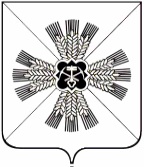 КЕМЕРОВСКАЯ ОБЛАСТЬАДМИНИСТРАЦИЯ ПРОМЫШЛЕННОВСКОГО МУНИЦИПАЛЬНОГО ОКРУГАПОСТАНОВЛЕНИЕот «13» февраля 2023 г. № 168-Ппгт. ПромышленнаяОб утверждении Положения о создании, хранении, использовании и восполнении муниципального резерва материальных ресурсов для ликвидации чрезвычайных ситуаций природного и техногенного характера на территории Промышленновского муниципального округаВ соответствии с Федеральным законом от 06.10.2003 № 131-ФЗ
«Об общих принципах организации местного самоуправления в Российской Федерации», Федеральным законом от 21.12.1994 № 68-ФЗ «О защите населения и территорий от чрезвычайных ситуаций природного и техногенного характера» и постановлением Правительства Российской Федерации от 25.07.2020 № 1119 «Об утверждении Правил создания, использования и восполнения резервов материальных ресурсов федеральных органов исполнительной власти для ликвидации чрезвычайных ситуаций природного и техногенного характера», в целях своевременного и качественного обеспечения мероприятий по ликвидации чрезвычайных ситуаций и защите населения на территории Промышленновского муниципального округа:Утвердить прилагаемое Положение о создании, хранении, использовании и восполнении муниципального резерва материальных ресурсов для ликвидации чрезвычайных ситуаций природного и техногенного характера на территории Промышленновского муниципального округа.Утвердить прилагаемую номенклатуру и объем муниципальных резервов материальных ресурсов для ликвидации чрезвычайных ситуаций природного и техногенного характера на территории Промышленновского муниципального округа.Определить в качестве уполномоченного органа, ответственного за реализацию мероприятий по созданию, накоплению и хранению запасов материально-технических, продовольственных, медицинских и иных средств (далее – запасы) в Промышленновском муниципальном округе, – сектор предпринимательства и потребительского рынка администрации Промышленновского муниципального округа.Назначить ответственным за транспортное обеспечение мероприятий по доставке муниципальных резервов материальных ресурсов при возникновении чрезвычайных ситуаций к местам их использования Управление по жизнеобеспечению и строительству администрации Промышленновского муниципального округа.Сектору предпринимательства и потребительского рынка администрации Промышленновского муниципального округа:Организовать размещение заказа на поставку товаров, выполнение работ, оказание услуг, необходимых для создания и хранения муниципального резерва в соответствии с требованиями законодательства.При невозможности (нецелесообразности) организации хранения отдельных видов материальных ресурсов в организациях, подведомственных администрации Промышленновского муниципального округа, организовать хранение резервов на договорной основе в других организациях при соблюдении условий хранения и оперативной доставки по назначению.Рекомендовать руководителям организаций, находящихся на территории Промышленновского муниципального округа, создать объектовые резервы материальных ресурсов для ликвидации чрезвычайных ситуаций природного и техногенного характера.Признать утратившим силу постановление администрации Промышленновского муниципального округа от 04.03.2021 № 339-П
«Об утверждении Положения о создании, хранении, использовании и восполнении муниципального резерва материальных ресурсов для ликвидации чрезвычайных ситуаций природного и техногенного характера на территории Промышленновского муниципального округа».Настоящее постановление подлежит размещению на официальном сайте администрации Промышленновского муниципального округа.	Контроль за исполнением настоящего постановления возложить на заместителя главы Промышленновского муниципального округа
Т.В. Мясоедову.Настоящее постановление вступает в силу со дня подписания.Исп. К.А. МраченкоТел. 7-20-05Положениео создании, хранении, использовании и восполнении муниципального резерва материальных ресурсов для ликвидации чрезвычайных ситуаций природного и техногенного характера на территорииПромышленновского муниципального округаНастоящее Положение разработано в соответствии Федеральным законом от 06.10.2003 № 131-ФЗ «Об общих принципах организации местного самоуправления в Российской Федерации», Федеральным законом от 21.12.1994 № 68-ФЗ «О защите населения и территорий от чрезвычайных ситуаций природного и техногенного характера» и постановлением Правительства Российской Федерации от 25.07.2020 № 1119
«Об утверждении Правил создания, использования и восполнения резервов материальных ресурсов федеральных органов исполнительной власти для ликвидации чрезвычайных ситуаций природного и техногенного характера» и определяет основные принципы создания, хранения, использования и восполнения резерва материальных ресурсов для ликвидации чрезвычайных ситуаций (далее – Резерв) на территории Промышленновского муниципального округа.Резерв создается заблаговременно в целях экстренного привлечения необходимых средств для первоочередного жизнеобеспечения пострадавшего населения, развертывания и содержания временных пунктов размещения и питания пострадавших граждан, оказания им помощи, обеспечения аварийно-спасательных и аварийно-восстановительных работ в случае возникновения чрезвычайных ситуаций, а также при ликвидации угрозы и последствий чрезвычайных ситуаций.Резерв включает продовольствие, вещевое имущество, предметы первой необходимости, строительные материалы, лекарственные средства и медицинские изделия, нефтепродукты, другие материальные ресурсы.Номенклатура и объемы материальных ресурсов резерва утверждаются постановлением администрации Промышленновского муниципального округа и устанавливаются исходя из прогнозируемых видов и масштабов чрезвычайных ситуаций, предполагаемого объема работ по их ликвидации, а также максимально возможного использования имеющихся сил и средств для ликвидации чрезвычайных ситуаций.Создание, хранение и восполнение резерва осуществляется за счет средств бюджета Промышленновского муниципального округа, а также за счет внебюджетных источников.Объем финансовых средств, необходимых для приобретения материальных ресурсов резерва, определяется с учетом возможного изменения рыночных цен на материальные ресурсы, а также расходов, связанных с формированием, размещением, хранением и восполнением резерва.Органы, на которые возложены функции по созданию резерва:разрабатывают предложения по номенклатуре и объемам материальных ресурсов в резерве;определяют места хранения материальных ресурсов резерва, отвечающие требованиям по условиям хранения и обеспечивающие возможность доставки в зоны чрезвычайных ситуаций;определяет размеры расходов по хранению и содержанию материальных ресурсов в резерве;представляет на очередной год бюджетные заявки для закупки материальных ресурсов в резерв;в установленном порядке осуществляют отбор поставщиков материальных ресурсов в резерв;заключают в объеме выделенных ассигнований договоры (контракты) на поставку материальных ресурсов в резерв, а также на ответственное хранение и содержание резерва;организуют хранение, освежение, замену, обслуживание и выпуск материальных ресурсов, находящихся в резерве;организуют доставку материальных ресурсов резерва потребителям в районы чрезвычайных ситуаций;ведут учет и отчетность по операциям с материальными ресурсами резерва;обеспечивают поддержание резерва в постоянной готовности к использованию;осуществляют контроль за наличием, качественным состоянием, соблюдением условий хранения и выполнением мероприятий по содержанию материальных ресурсов, находящихся на хранении в резерве;подготавливают проекты правовых актов по вопросам закладки, хранения, учета, обслуживания, освежения, замены, реализации, списания и выдачи материальных ресурсов резерва.Материальные ресурсы, входящие в состав резерва, независимо от места их размещения, являются собственностью юридического лица, на чьи средства они созданы (приобретены).Общее руководство по созданию, хранению, использованию резерва возлагается на отдел ГО и ЧС администрации Промышленновского муниципального округа.Методическое руководство и обеспечение создания, хранения, использования и восполнения Резерва осуществляет Главное управление МЧС России по Кемеровской области – Кузбассу.Материальные ресурсы, входящие в состав Резерва, независимо от места их размещения, являются собственностью юридического лица, на чьи средства они созданы (приобретены).Приобретение материальных ресурсов в Резерв осуществляется в соответствии с Федеральным законом от 05.04.2013 № 44-ФЗ «О контрактной системе в сфере закупок товаров, работ, услуг для обеспечения государственных и муниципальных нужд».На основании п. 9 ч. 1 ст. 93 Федерального закона № 44-ФЗ закупка для формирования материальных ресурсов осуществляется у единого поставщика (основание – введение режима повышенной готовности для предупреждения ЧС).Закупка необходимых товаров осуществлять у единственного поставщика, со сроком поставки не более двух дней.Хранение материальных ресурсов Резерва организуется как на объектах, специально предназначенных для их хранения и обслуживания, так и в соответствии с заключенными договорами на базах и складах промышленных, транспортных, сельскохозяйственных, снабженческо-сбытовых, торгово-посреднических и иных предприятий и организаций, независимо от формы собственности, и где гарантирована их безусловная сохранность и откуда возможна их оперативная доставка в зоны чрезвычайных ситуаций.Органы, на которые возложены функции по созданию Резерва и заключившие договоры, предусмотренные пунктом 13, осуществляют контроль за количеством, качеством и условиями хранения материальных ресурсов и устанавливают порядок их своевременной выдачи.Возмещение затрат организациям, осуществляющим на договорной основе ответственное хранение резерва, производится за счет средств бюджета Промышленновского муниципального округа.Решение об использовании материальных ресурсов из резерва осуществляется по решению главы Промышленновского муниципального округа, или лица, его замещающего, и оформляется письменным распоряжением. Решения готовятся на основании обращений предприятий, учреждений и организаций.Предприятия, учреждения и организации, обратившиеся за помощью и получившие материальные ресурсы из резерва, организуют прием, хранение и целевое использование доставленных в зону чрезвычайной ситуации материальных ресурсов.Отчет о целевом использовании выделенных из резерва материальных ресурсов готовят предприятия, учреждения и организации, которым они выделялись. Документы, подтверждающие целевое использование материальных ресурсов, представляются в администрацию Промышленновского муниципального округа, в десятидневный срок.Для ликвидации чрезвычайных ситуаций и обеспечения жизнедеятельности пострадавшего населения администрация Промышленновского муниципального округа может использовать находящиеся на его территории объектовые резервы материальных ресурсов по согласованию с организациями, их создавшими.Восполнение материальных ресурсов резерва, израсходованных при ликвидации чрезвычайных ситуаций, осуществляется за счет средств, указанных в решении администрации Промышленновского муниципального округа о выделении ресурсов из резерва.По операциям с материальными ресурсами резерва организации несут ответственность в порядке, установленном законодательством Российской Федерации и договорами.Номенклатура и объеммуниципального резерва материальных ресурсов для ликвидациичрезвычайных ситуаций природного и техногенного характерана территории Промышленновского муниципального округаРезервы материальных ресурсов, создаваемые администрацией Промышленновского муниципального округа (для ликвидации ЧС на территории Промышленновского муниципального округа, в том числе для организации первоочередного жизнеобеспечения пострадавшего при ЧС населения, на 50 человек, при продолжительности периода жизнеобеспечения 30 суток):Примечания:* – при оценке потребностей пострадавшего населения в продуктах питания следует считать, что в течение первых 2 суток после стихийного бедствия, до организации в зоне ЧС приготовления горячей пищи используются сухие пайки, консервированные и другие продукты, не требующие тепловой обработки.** – в числителе указаны нормы водообеспечения для питья взрослого населения и подростков (от 14 лет и старше), а в знаменателе – нормы для детей от 1 года и до 14 лет и кормящих матерей.Примечание:* – в числителе указаны нормы водообеспечения для питья взрослого населения и подростков (от 14 лет и старше), а в знаменателе – нормы для детей от 1 года и до 14 лет и кормящих матерей.ГлаваПромышленновского муниципального округаС.А. ФедарюкУТВЕРЖДЕНОпостановлениемадминистрации Промышленновскогомуниципального округаот 13.02.2023 № 168-ПЗаместитель главыПромышленновского муниципального округаТ.В. МясоедоваУТВЕРЖДЕНАпостановлениемадминистрации Промышленновскогомуниципального округаот 13.02.2023 № 168-П№ п/пНаименование продуктаЕд. изм.Норма на 1 чел. в суткиВсего на 2 суток* на 50 чел.Индивидуальный рацион питанияИндивидуальный рацион питанияИндивидуальный рацион питанияИндивидуальный рацион питанияИндивидуальный рацион питанияПеченье, галеты, крекерыкг0,37037,0Консервы мясныекг0,17017,0Консервы рыбныекг0,12512,5Консервы мясорастительныекг0,26526,5Масло животноекг0,0303,0Молоко цельное сгущенное с сахаромкг0,0656,5Сахаркг0,0606,0Вода питьеваял2,5/5,0**250,0/500,0№ п/пНаименование продуктаЕд. изм.Норма на 1 чел. в суткиВсего на 30 суток* на 50 чел.ПродовольствиеПродовольствиеПродовольствиеПродовольствиеПродовольствиеХлеб и хлебобулочные изделиякг0,46690,0Крупа гречневаякг0,40600,0Крупа рисоваякг0,40600,0Изделия макаронныекг0,40600,0Консервы мясныекг0,15225,0Консервы рыбныекг0,10150,0Масло животноекг0,0575,0Масло растительноекг0,0115,0Продукция молочной и сыродельной промышленностикг0,02537,5Сахаркг0,075112,5Чайкг0,0023,0Овощи, грибы, картофель, фрукты сушеныекг0,01522,5Консервы плодовые и ягодные, экстракты ягодныекг0,10150,0Консервы овощные, томатныекг0,46690,0Соль поваренная пищеваякг0,0230,0Пряности пищевкусовые, приправы и добавкикг0,00010,15Спичкикоробок0,5750,0Вода питьеваял2,5/5,0*3750,0/7500,0*№ п/пНаименование материальных ресурсовЕд. изм.КоличествоВещевое имущество и ресурсы жизнеобеспеченияВещевое имущество и ресурсы жизнеобеспеченияВещевое имущество и ресурсы жизнеобеспеченияВещевое имущество и ресурсы жизнеобеспеченияМодуль вневнокаркасный универсальный малыйшт.3Кровати раскладныешт.50Матрасышт.50Одеялашт.50Подушкишт.50Керосиновые лампышт.10Свечикор.10Спальные мешкишт.50Мобильные осветительные комплексыкомпл.2Тепловые пушкишт.3Одежда теплая, специальнаякомпл.50Обувь резиноваяпар50Обувь утепленнаяпар50Рукавицыпар50Мешки бумажныешт.50Моющие средствакг25Фляги для воды объемом 0,5-1,0 лшт.50Предметы первой необходимостиПредметы первой необходимостиПредметы первой необходимостиПредметы первой необходимостиМиска глубокая металлическаяшт./чел.50Ложкашт./чел.50Кружкашт./чел.50Ведрошт. на10 чел.10Чайник электрическийшт. на10 чел.5Мылошт.50Постельные принадлежности (простыни, наволочки, полотенца)компл./чел.50Горюче-смазочные материалыГорюче-смазочные материалыГорюче-смазочные материалыГорюче-смазочные материалыАвтомобильный бензин АИ-95л1000Автомобильный бензин АИ-92л2400Дизельное топливол5000Медицинское имуществоМедицинское имуществоМедицинское имуществоМедицинское имуществоКомплект индивидуальный медицинский гражданской защиты (КИМГЗ)компл.50Носилки тканевыешт.5Средства связиСредства связиСредства связиСредства связиПортативные радиостанции типа «Моторола»шт.10Радиостанция УКВшт.1Строительные материалыСтроительные материалыСтроительные материалыСтроительные материалыЛес строительныйкуб. м10Доска необрезнаякуб. м5Цементкуб. м2Рубероидкв. м100Песоктонн10Арматура 10, 12, 18, 24 ммтонн1Гвозди 100, 150 ммтонн0,02Скобы строительныешт.10Проволока крепежная диаметром
2,5-8,0 ммтонн0,01Провода и кабелим100Кирпичшт.1000Средства индивидуальной защитыСредства индивидуальной защитыСредства индивидуальной защитыСредства индивидуальной защитыУнифицированные фильтрующие малогабаритные самоспасатели «Шанс»шт.50Средства пожаротушенияСредства пожаротушенияСредства пожаротушенияСредства пожаротушенияМотопомпашт.2Средства оповещенияСредства оповещенияСредства оповещенияСредства оповещенияРупорное громкоговорящее устройствошт.2Заместитель главыПромышленновского муниципального округаТ.В. Мясоедова